Droichead - Acmhainní Ionduchtú - Iar-bhunscoil An ClárCéimeanna Fhorbairt an Mhúinteora Nuacháilithe (MNC)An Próiseas Breathnaithe & Teimpléid Plean Tacaíochta ScoileTeimpléid do Chruinnithe / Eolas Anailís ar Riachtanais an MNC Liosta Táscach na nGníomhaíochtaí Ionduchtaithe Céimeanna Fhorbairt an MNCCéimeanna Fhorbairt an Mhúinteora Nuacháilithe (MNC)Thug Moir (1999) cuntas ina cuid oibre sa New Teacher Centre in Santa Cruz, ar fhorbairt nó cúrsa forbartha an mhúinteora nuacháilithe sa bhliain ionduchtaithe. Is féidir nach rachaidh gach múinteoir trí na céimeanna ar fad, ceann i ndiaidh a chéile, mar atá tuairiscithe thíos, ach is amhlaidh go n-aithníonn mórchuid múinteoirí nua na céimeanna seo sa chéad bhliain ríthábhachtach sin a chaitheann siad ag múineadh. Tá sé thar a bheith tábhachtach go mbeadh eolas ar na céimeanna seo ag an FTG nuair a bhíonn tacaíocht á tairiscint don MNC. Is féidir go mbeidh an t-eolas seo an-úsáideach nuair a bhíonn Plean Droichead á phlé idir an FTG agus an MNC. Deir Moir (1999) gur cúig chéim atá ann: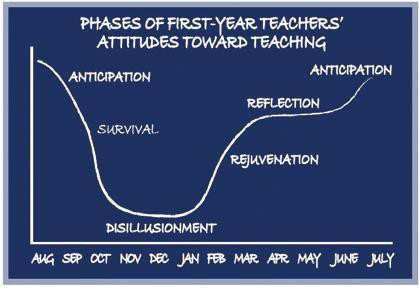 Ionchasú: Nuair a bhíonn an MNC ag súil le dul i gceannas ar a rang féinMarthanacht: Bíonn an-chuid le foghlaim ag múinteoirí nua sa chéad mhí ar scoil agus is minic a sciorrann an t-am thart go han-tapa. Téann an MNC i dtaithí ar shaol an tseomra ranga / na scoile.Ciall cheannaithe: Ní tharlaíonn sé seo do gach MNC ach tá sé tábhachtach a chur san áireamh go mbraitheann cuid de na MNCanna go bhfuil ciall cheannaithe acu má leagtar an-iomarca brú orthu agus iad ag dul i dtaithí ar an múinteoireacht.Athnuachan: Téann an MNC i dtaithí ar shaol an tseomra ranga / na scoile, aithníonn siad an méid atá baint amach aici/aige féin.Machnamh: Déanann an MNC machnamh ar na rudaí ar éirigh léi/leis a bhaint amach, agus ar an bhliain a chaith siad ag múineadh. Tuigeann siad an méid a bheidh rompu sa dara bliain agus tosaíonn an t-ionchasú an athuair..Ionchasú: Tosaíonn an MNC ag súil leis an athbhliain tar éis réimsí spéise a aithint ar mhaith leo díriú orthu san fhoghlaim ghairmiúil a dhéanfaidh siad amach anseo.An Próiseas Breathnaithe & TeimpléidBreathnóireacht atá dírithe ar RéitighBaineann an roinn seo le cleachtas na breathnóireachta.. “Príomhghné de Droichead freisin is ea na breathnóireachtaí. Moltar, mar sin, go mbeadh dhá cheann de gach cineál breathnóireachta sa seomra ranga (breathnóireachtaí a dhéanann an MNC, agus breathnóireachtaí ar chleachtadh an MNC), agus ba chóir go mbeadh an líon beacht, agus na ranganna ar breathnaíodh orthu, a bheith bunaithe ar an bplé idir an MNC agus an FTG .” (An Comhairle Mhúinteoireachta, 2017, lch. 3). Léiríonn an taighde, má thugtar deiseanna do mhúinteoirí breathnóireacht a dhéanamh, go mbíonn tionchar suntasach aige ar chleachtas sa seomra ranga..Féadfaidh breathnóireacht tarlú sna bealaí seo a leanas::Breathnaíonn an MNC ar Mheantóir ag teagascBreatnaíonn an Meantóir ar an MNCBreathnaíonn an MNC ar mhúinteoir laistigh den Roinn ÁbhairBreathnaíonn an MNC ar mhúinteoir lasmuigh den Roinn ÁbhairBreathnaíonn an MNC ar rang mórBreathnaíonn an MNC ar ghrúpa beag a bhfuil Riachtanais Speisialta Oideachais acuBreathnaíonn an MNC ar ghníomhaíocht neamhtheagaisc e.g. am sosaBreathnaíonn an MNC ar a rang teagaisc féin á mhúineadh ag múinteoir eileBreathnaíonn an MNC ar scoláire amháin laistigh de ghrúpa teagaisc.Áirítear sa roinn seo:Straitéisí réamh-bhreathnóireachtaTeimpléid do BhreathnóireachtComhrá iar-bhreathnóireachta agus straitéisí scaflá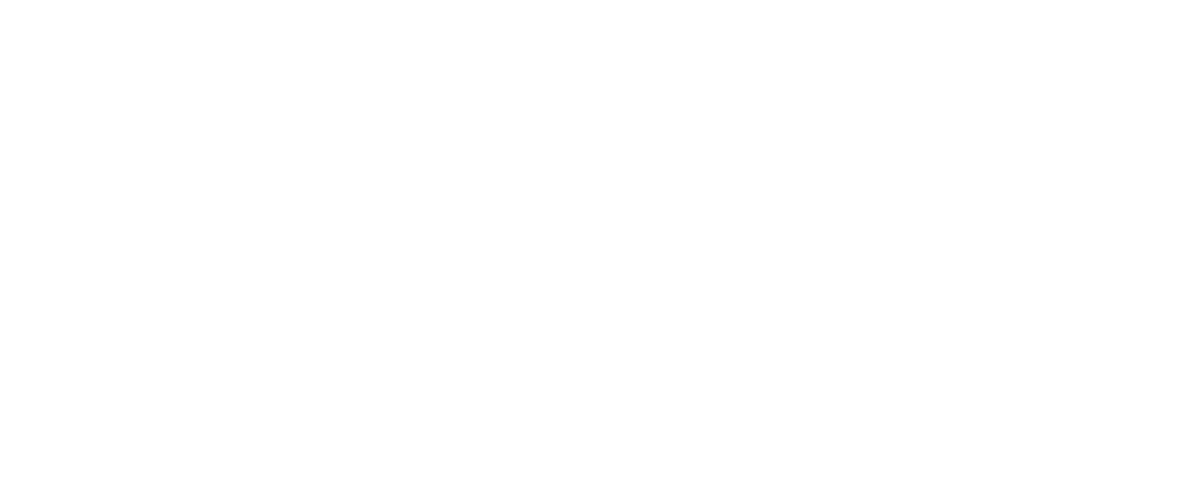 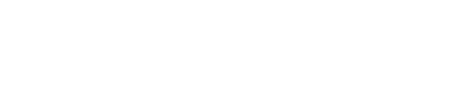 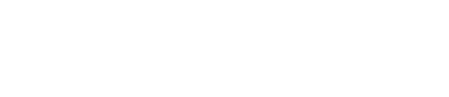 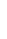 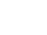 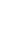 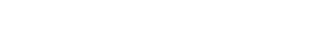 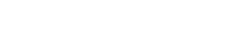 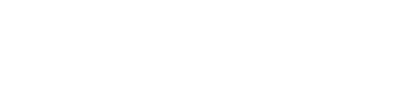 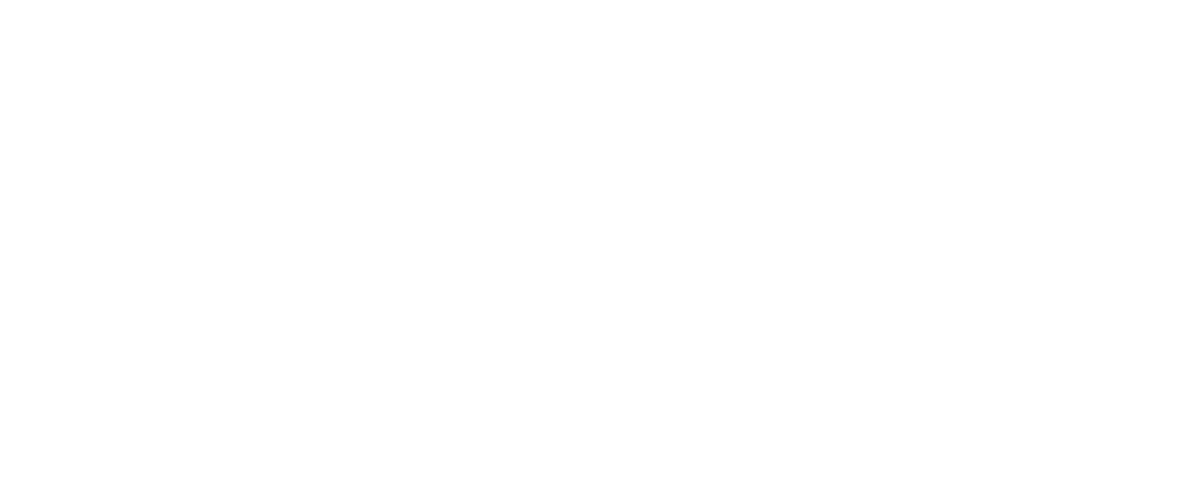 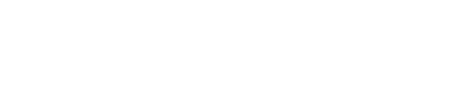 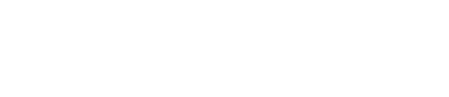 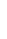 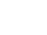 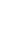 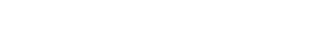 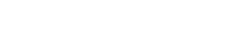 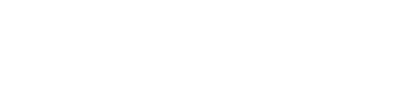  1. Réamh-bhreathnóireachtBreathnaíonn an MNC ar Mheantóir/Múinteoir le TaithíBuaileann an MNC leis an Meantóir/múinteoir le taithí roimh an gceacht. Aontaigh fad na breathnóireachta – tréimhse shingil/dhúbailte?Aontaigh dáta, am, ábhar agus leibhéal an ranga a bhfuil breathnóireacht le déanamh air.Aontaigh roinnt prótacal mar shampla:Conas a chuirfear an MNC in aithne do na scoláirí?Cá suífidh an MNC?An féidir leis an MNC nótaí a ghlacadh?An mbeidh comhthegasc ann?Fiafraigh den MNC cad é an fócas a bheidh ag an mbreathnóireacht: Ba chóir do na breathnóireachtaí a dhéanann an FTG ar chleachtadh an MNC díriú ar réimsí ina mothaíonn an MNC go bhfuil comhairle, cuidiú agus tacaíocht ar leith de dhíth air nó uirthi.. “Dá bhrí sin, ba chóir an MNC a spreagadh le teagasc a dhéanamh i réimse ina bhfuil an riachtanas foghlama is mó de dhíth air nó uirthi.” (An Comhairle Mhúinteoireachta, 2017, lch. 3).Is ceart fócas an bhreathnóireachta a úsáid mar thús do chomhrá gairmiúil idir an FTG agus an MNC.			Aontaigh am agus áit don chomhrá iar-bhreathnóireachta (a luaithe is féidir)Breathnaíonn an Meantóir ar an MNCRól an Mheantóra:Buail leis an MNC i seisiún réamh-bhreathnóireachta..Lig don MNC an bliainghrúpa a mhúinfidh sé/sí a roghnú.Éist chun a fháil amach cad iad na hintinní foghlama atá ag an MNC don cheacht a ndéanfar breathnóireacht air.Bunaigh na critéir ratha a mbeidh an MNC ag obair orthu le linn an cheachta..Aontaigh roinnt prótacal:Más féidir leis an Meantóir nótaí a bhreacadh le linn an cheachta agus má tá na nótaí sin le scrios ia ndiaidh an chomhrá iar-bheathnóireachta.Conas a chuirfear an Meantóir in aithne do na scoláirí.Cá suífidh an Meantóir.An ndéanfaidh an Meantóir idirghabháil, más gá.Tabhair noda shimplí.Seachain dúshlán a thabhairt.Éisteacht.Tuiscint.Féachaint go comhbhách.Ainmnigh réimsí nach mór díriú orthu sa chomhrá iar-bhreathnóireachta.Aontaigh am do chomhrá iar-bhreathnóireachta, i ndiaidh seisiúin athmhachnaimh.Teimpléad Samplach (A) Teimpléad Samplach (B) Teimpléad Samplach (C)Dírigh an fócas ar aon réimse amháin agus fiosraigh trí nó ceithre phointe faoin gceannteideal ar leith sin. Coinnigh dírithe, praiticiúil agus indéanta é. Tosaigh le láidreachtaí an cheachta.Teimpléad Samplach (D)Seisiún Athmhachnaimh/Plé  Cén fáth?“Feedback discussion is the critical part of the process of providing advice and support to teachers” (Randall & Thornton, 2001, p. 8).Conas?Obair go cúramach agus go mothálach.“A ‘problem’ in the lesson is not a ‘fault’ in the teacher and this needs to be clearly signalled to the teacher” (Randall & Thornton, 2001, p. 81).Scafláil   – Cén fáth & Conas“The process needed to guide the learner to new awareness is ‘scaffolding;’ the provision of focused challenges and questions to allow the teacher to internalise the new ideas.” (Randall & Thornton, 2001, p. 52).Ceisteanna scála dírithe ar réiteach● Cé mar a d’éirigh leis an gceacht, dar leat?●   Cad é is mó a thug sásamh duit? Cén fáth? ●   Cad a d’fhoghlaim na scoláirí? ●   Cén fáth a ndeachaigh an ceacht mar a chuaigh, dar leat? ●   An raibh aon rud gan choinne? ●   Nuair a rinne tú ... d’fhreagair na scoláirí trí ... Cén fáth ar tharla sé seo, dar leat? ●   Cuidigh liom a thuiscint cad a chuir tú san áireamh agus tú ag pleanáil. ●   Dá múinfeá an ceacht arís, cad a dhéanamh ar bhealach éagsúil, dá mbeadh rud ar bith? ●   Chonaigh mé ... Tugann an meantóir cur síos ... Comhoibríoch ●   Cén chaoi eile a ndéanfá? Scrúdaíonn an meantóir ... Roghanna ●   Cad é mar a chuaigh sé, dar leat? Éisteann an meantóir ... Neamhthreorach ●   Cíoraigh liom ... Éisteann an meantóir listens ... Neamhthreorach ●   Cén fáth nach ndéanann tú ...? Déan cinntí ... TreorachPleanáil GhníomhaíochtaScil úsáideach is ea an Pleanáil Ghníomhaíochta ar féidir leis an MNC leas a bhaint as mar uirlis féinmhachnaimh nó le linn comhrá le ball den FTG. Is éard atá i gceist le Pleanáil Ghníomhaíochta ná smaoineamh ar rudaí ó thús deireadh. Cé go bhfuil ról ag ball an FTG cabhrú leis an MNC sa phróiseas smaointeoireachta seo, is leis an MNC an Plean Gníomhaíochta, is é sin, an smaointeoireacht agus an ghníomhaíocht. Ráiteas próisis is ea Plean Gníomhaíochta..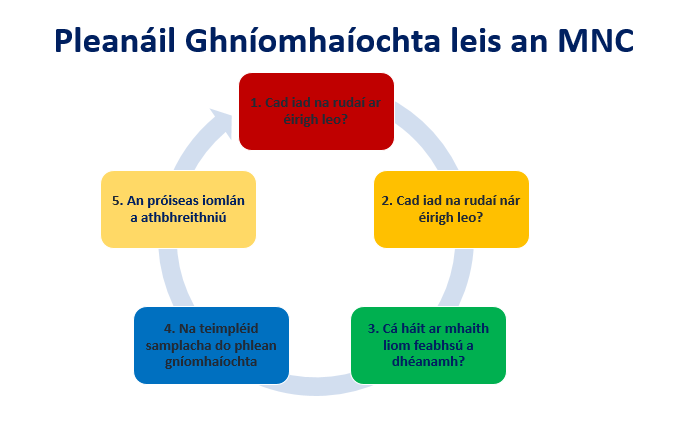 Féadfaidh na céimeanna seo a leanas an próiseas a éascú trí dheis a thabhairt do MNCanna a machnamh a dhéanamh ar an bPlean Gníomhaíochta a bheidh acu.:Céim 1 Cá bhfuilim anois??Cár mhaith liom a bheith??Conas a rachaidh mé ann?Céim 2:Cuireann an MNC gach réimse in ord tosaíochta ionas go n-aithnítear réimse amháin nó dhó le díriú orthu le linn Phróiseas Droichead. I measc na dtosaíochtaí seo bheadh straitéisí teagaisc, ionchais a bhainistiú, dul i dtaithí ar ról an mhúinteora srl.Céim 3:Comhrá gairmiúil faoin méid is gá a dhéanamh chun na tosaíochtaí a bhaint amach. Is féidir go mbeidh sé riachtanach gníomhaíochtaí ionduchtaithe a eagrú don MNC. Céim 4:Úsáidtear an Teimpléad d’Anailís ar Riachtanais samplach (lch 19/20) chun riachtanais an MNC a chlárú agus na chéad chéimeanna eile a aontúCéim 5:An chéim dheiridh sa Phleanáil Ghníomhaíochta ná an próiseas iomlán a athbhreithniú:Ar éirigh liom mo thosaíochtaí a bhaint amach?Cad iad na rudaí ar éirigh leo?Cá háit is gá dom leanúint den iarracht?Teimpléad Samplach le haghaidh Plean Gníomhaíochta tar éis BreathnúPlean Tacaíochta ScoileAg Tosú i do Scoil NuaTeimpléid Shamplacha le haghaidh CruinnitheIs féidir na teimpléid seo a leanas a oiriúnú chun eolas faoin scoil a thabhairt don MNC, eolas a chabhróidh leo agus iad ag tosú sa scoil..“Used intelligently and creatively, induction […] should be an ongoing professional conversation: the chance to reflect, celebrate achievements, solve problems and move forward.”(Bubb, 2007, lch. 121)Teimpléad Samplach don Chruinniú Tosaigh idir an FTG agus an MNCPlean Tacaíochta Scoile Dátaí Tábhachtacha	Mo ThráthchlárAinmneacha agus suíomh na rangannaGheofar liostaí na mac léinn i ngach rang ó: Gheofar eolas ó mhúinteoirí na bliana seo caite: Gheofar comhaid na mac léinn ó:Gheofar liosta na dtéacsleabhar don bhliain seo ó:			 Gheofar eochair/eochracha mo sheomraí ranga ó:Socruithe LaethúlaGnásanna FoirnePleananna Scoile: Gheofar iad seo ó:Anailís ar Riachtanais an MNCDroichead - Anailís ar Riachtanais an Múinteoir NuacháilitheIs cabhair é Anailís ar Riachtanais do Múinteoirí Nuacháilithe (MNCanna) chun foghlaim conas cleachtas machnamhach agus freagrúlacht a fhoghlaim i leith a gcuid riachtanas le linn a dtréimhse ionduchtaithe mar ghairmí i ngairm an mhúinteora. Is féidir an uirlis seo a úsáid le haghaidh machnamh aonair an MNC nó mar chuid de Chomhrá Gairmiúil idir an FTG agus an MNC. Seo roinnt céimeanna chun deis a thabhairt don MNC machnamh a dhéanamh ar cad iad na réimsí inar mhaith leo feabhsú a dhéanamh le linn Droichead.Céim 1: Machnamh Aonair Cá bhfuilim anois? Cár mhaith liom a bheith? Conas a rachaidh mé ann? Céim 2: Cuir in ord tosaíochta Cuireann an MNC gach réimse in ord tosaíochta ionas go n-aithnítear réimse amháin nó dhó le díriú orthu le linn Phróiseas Droichead. I measc na dtosaíochtaí seo bheadh straitéisí teagaisc, ionchais a bhainistiú, dul i dtaithí ar ról an mhúinteora srl. Céim 3: Comhrá Gairmiúil Comhrá gairmiúil faoin méid is gá a dhéanamh chun na tosaíochtaí a bhaint amach. Is féidir go mbeidh sé riachtanach gníomhaíochtaí ionduchtaithe a eagrú don MNC. Céim 4: Cláraigh Úsáidtear an Teimpléad d’Anailís ar Riachtanais samplach chun riachtanais an MNC a chlárú agus na chéad chéimeanna eile a aontú. Céim 5: Athbhreithniú An chéim dheiridh sa Phleanáil Ghníomhaíochta ná an próiseas iomlán a athbhreithniú: Ar éirigh liom mo thosaíochtaí a bhaint amach? Cad iad na rudaí ar éirigh leo? Cá háit is gá dom leanúint den iarracht? Teimpléad le haghaidh Anailís ar Riachtanais an MNCAr luaigh an MNC in aon phlé leat gur mhaith leo díriú ar aon cheann de na réimsí seo a leanas le linn an próisis Droichead?Liosta Táscach na nGníomhaíochtaí IonduchtaitheLiosta Táscach na nGníomhaíochtaí IonduchtaitheComhráite Gairmiúla:•	FTG/MNC•	MNC/Múinteoir ORS•	MNC/Múinteoir Tacaíochta Teanga/Teagmhálaí Baile agus Scoile/Cinn Ranna/Speisialtóirí ÁbhairBreathnú agus plé:•	Breathnaíonn an MNC ar ábhair/ceachtanna/straitéis ar leith i ranganna eile•	Breathnaíonn an MNC ar rang eile atá cosúil lena rang féin ó thaobh raon•	Breathnaíonn an MNC ar rang eile ar an leibhéal céanna•	Breathnaíonn an MNC ar mhúinteoir eile ag múineadh ranga•	Breathnaíonn ball den FTG ar an MNC ag múineadh•	Ullmhaíonn an MNC ceacht agus breathnaíonn sé/sí ar mhúinteoir eile á mhúineadh do rang an MNC•	Breathnaíonn an MNC ar mhúinteoirí ag múineadh i scoil eile.Samhaltú agus cóitseáil i modheolaíochtaí/cláir/straitéisí ar leith:•	Léiríonn ball den FTG ceacht/straitéis don MNC•	Leiríonn múinteoirí eile ceachtanna/straitéisí don MNC•	Ceacht taispeána ó mhúinteoir eile (lasmuigh den seomra ranga, siúlóid dúlra/matamaitice, m.sh.)Cómhúinteoireacht:•	Cómhúineann an MNC a rang féin in éineacht le ball den FTG/múinteoir eile •	Cómhúineann an MNC rang eile éineacht le ball den FTG/múinteoir eile•	Oibríonn baill den Fhoireann Tacaíochta Oideachais Speisialta i gcomhar leis an MNC i seomra ranga an MNCAcmhainní a fhorbairt:•	Mionteagasc ar acmhainní•	Mionteagasc ar TFC•	Conas acmhainní a aimsiúMachnamh:•	Machnamh aonair•	Machnamh i gcomhar•	Forbairt na punainne foghlama gairmiúla, TaisceDroichead – Machnamh & Athbhreithniú - Iar-bhunscoilMNCanna: Cad is cóir Stop, Tosaigh, Lean ar aghaidh a rá ina leith mo thuras Droichead?  Datá:_________________Droichead Machnamh & AthbhreithniúMNCanna: Cad is cóir Stop, Tosaigh, Lean ar aghaidh a rá ina leith mo thuras Droichead?  ?Droichead Machnamh & AthbhreithniúPointí/Gníomhaíochtaí Aontaithe:Datá:__________________Fócas Féideartha don BhreathnúFócas Féideartha don BhreathnúA Shoiléire atá na hIntinní FoghlamaTús an CheachtaForbairt an CheachtaCríoch an CheachtaStruchtúr agus Luas an CheachtaBainistíocht an tSeomra RangaBainistíocht AmaAg Obair le Cúntóir Riachtanas SpeisialtaGníomhaíochtaí an MhúinteoraEagrú na nGníomhaíochtaíModheolaíochtaí TeagaiscAcmhainníDifreáilGnásanna MeasúnaitheFoghlaim na Mac LéinnDúshlán faoi na FoghlaimeoiríMúinteoir le Taithí                  MNC mar Bhreathnóir Dáta:  Am:  Ábhar: Bliainghrúpa: Fócas: Dhá ghné a d’fhoghlaim mé fúthu agus a d’fhéadfainn a úsáid / a chur in oiriúint do mo rang féin Dhá ghné a d’fhoghlaim mé fúthu agus a d’fhéadfainn a úsáid / a chur in oiriúint do mo rang féin Dhá ghné a mheas mé a bhí suimiúil Dhá ghné a mheas mé a bhí suimiúil Gné amháin ba mhaith liom tuilleadh a fháil amach faoi Gné amháin ba mhaith liom tuilleadh a fháil amach faoi MNC Ábhar Breathnóir Bliainghrúpa Dáta Topaic Rang a thosú Am ar Thasc Eagrú ranga Bainistiú Iompraíochta Ceistiúchán agus Am Feithimh Caint an Mhúinteora Sruth an Ranga Caidreamh, Guth, Ton Gluaiseacht an Mhúinteora Idirghníomhaíocht idir Múinteoir/Scoláirí Gluaiseacht na Scoláirí Idirdhealú Intinn an cheachta a bhaint amach Eile Pleanáil Ceachta Pleanáil Ceachta Intinn: Intinn: Sainiúil: Sainiúil: Indéanta? (Is leor trí – ceithre cinn) Indéanta? (Is leor trí – ceithre cinn) Struchtúr an cheachta Struchtúr an cheachta Cur i láthair: Cur i láthair: Forbairt: Forbairt: Conclúid: Conclúid: Modheolaíochtaí Modheolaíochtaí Gníomhaíochtaí na scoláirí Gníomhaíochtaí na scoláirí Úsáid acmhainní Úsáid acmhainní Idirdhealú Idirdhealú Measúnú Measúnú Bainistiú ranga Bainistiú ranga Struchtúr agus luas an cheachta Struchtúr agus luas an cheachta Úsáid gutha Úsáid gutha Ar obair tascanna ag scoláirí Ar obair tascanna ag scoláirí Obair i ngrúpaí / péirí Obair i ngrúpaí / péirí Bainistiú ama Bainistiú ama Leagan amach an tseomra ranga agus stóráil acmhainní Leagan amach an tseomra ranga agus stóráil acmhainní  Scileanna cumarsáide Caidrimh agus idirghníomhaíochtaí idir an múinteoir agus scoláirí agus  ag scoláirí lena chéile Caidrimh agus idirghníomhaíochtaí idir an múinteoir agus scoláirí agus  ag scoláirí lena chéile Ceistiúchán Ceistiúchán Míniú Míniú Aiseolas le scoláirí Aiseolas le scoláirí Múinteoir Breathnóir Dáta agus am Bliainghrúpa Rang Ábhar Topaic Intinní Foghlama Fócas na breathnóireachta Fócas na breathnóireachta Réimsí a d’oibrigh go maith Réimsí a d’oibrigh go maith Réimsí le hobair orthu Réimsí le hobair orthu Straitéisí do ghluaiseacht chun cinn Straitéisí do ghluaiseacht chun cinn Iniúchadh Éisteacht Tuiscint Athmhachnamh Fócasú Fionnachtain Téamú (Rudaí a deirtear a nascadh le téama) Dúshlánú Nochtadh Gníomh Socrú cuspóirí Triail Pleanáil Teimpléad don Phlean GníomhaíochtaTeimpléad don Phlean GníomhaíochtaSchool:PST: NQT:School:PST: NQT:Dáta:Dáta:Na réimsí atá le forbairtNa rudaí a dhéanfar agus na daoine a dhéanfaidh iadAthbhreithniú (Cé a dhéanfaidh agus cén uair)Athbhreithniú (Cé a dhéanfaidh agus cén uair)Na réimsí atá le forbairtStraitéisí chun an teagasc agus an foghlaim sa réimse seo a fheabhsúAn tacaíócht is gá chun na straitéisí seo a chur i bhfeidhmDáta TosaitheAthbhreithniúNa Bearta a AontaíodhNa Bearta a AontaíodhDáta agus Am CruinniúSuíomhI láthairCruinnithe idir an FTG agus MNCannaBeidh siad foirmiúil agus neamhfhoirmiúil, ach cathain agus cé chomh minic? An ndearnadh iarratas ar am scaoilte NIPT?Tá ga le tacaíocht bheartaithe agus tacaíocht ar an bpointe.An Prótacal le haghaidh BreathnúCad iad na tacaíochtaí a bheidh ag teastáil nuair:Breathnaíonn ball den FTG ar an MNC.Breathnaíonn an MNC ar an meantóir/múinteoir eile.Buanna agus ábhair imní? Rúndacht a phlé.An Paca do Thosaitheoirí agus na príomhbheartais pléiteCad iad na príomhbheartais is gá a phlé? Tá sé tábhachtach féachaint ar an bPaca do Thosaitheoirí chun gur féidir leis an MNC ceisteanna a chur.Príomhspriocanna na scoile i mblianaCad iad spriocanna a shocraigh an scoil ina próiseas pleanála féin? Na spriocanna a ainmniú agus a phlé leis an MNC..Riachtanais Cosanta LeanaíBí cinnte go dtugann tú ainm an Teagmhálaí Dhírigh agus an Leas-teagmhálaí Dhírigh agus go bpléann tú an próiseas tarchuir.EilePlean Tacaíochta ScoilePlean Tacaíochta ScoileFreastal ar cheardlanna agus ar Fhorbairt Ghairmiúil Leanúnach eileIs doiciméad forbraíochta é seo agus tabharfaidh an MNC riachtanais éagsúla faoi deara ó thús deireadh na bliana. Cuirfear iad le plean aonair an MNC/FTG ach ní chuirfear iad leis an bplean scoile..Tacaíocht leanúnach ó cheann ceann na blianaCad iad na tacaíochtaí atá ar fáil i gcónaí don MNC?Plean de réir na MíonnaSan áireamh anseo beidh cuid de na gníomhaíochtaí atá roghnaithe ag an ngrúpa oibre bunaithe ar dhul i gcomhairle leis an bhfoireann ar fad. Acmhainn chuige seo is ea an roinn féilire den Treoir. Gníomhaíochtaí molta don scoil uile/FTG agus don MNC..Lúnasa - tús na blianaMeán FómhairDeireadh FómhairSamhainNollaigEanáirFeabhraMártaAibreánBealtaineMeitheamhPrótacail AontaithePrótacail AontaitheBa chóir comhaontuithe a bheith sa phlean ar an tslí a dtabharfar faoi ghníomhaíochtaí.Cruinnithe idir an FTG agus an MNC.Casadh ar an bhFoireann Oideachais Speisialta, an Teagmhálaí idir an Scoil agus an Baile, an Múinteoir Tacaiochta Teanga, srl.An FTG ag breathnú ar an MNCAiseolas a thabhairt/cleachtas machnamhach tar éis breathnú ar MNCComhtheagasc / cómhúinteoireachtComhphleanáilBreathnaíonn an MNC ar mhúinteoir a bhfuil taithí aici/aigeEileAthbhreithniú agus MeasúnúAthbhreithniú agus MeasúnúAnailís ar riachtanais an MNC ag tús na blianaIs féidir formáidí samplacha a thugtar sa chuid seo, nó uirlisí eile amhail SWOT a úsáid..Athbhreithniú ar an mBeartas / Plean Ionduchtaithe ag deireadh na blianaCéim na treoirscéime agus dul ar aghaidh chuig an gcéad chéim eile.De réir mar a chuireann an scoil eolas ar riachtanais an ionduchtaithe ceapfar spriocanna nua agus forbrófar cinn eile, an breathnú, mar shampla..Teimpléid Shamplacha Eolais ScoileTeimpléid Shamplacha Eolais ScoileAinm an muinteoirUimhir Chlárúcháin leis an gComhairle MhúinteoireachtaAinm na ScoileSeoladh na ScoileUimhir Rolla na ScoileUimhir Fóin na ScoileRíomhphost na ScoileSuíomh GréasáinPríomhoideLeas-PhríomhoideFTGDroichead Ceannaire Foghlama GairmiúlaChomhalta Ionduchtúcháin Oide DroicheadFoireann RúnaíochtaFoireann Feighlíochta LeanaíAinmneacha na gcomhghleacaithe a mhúineann na hábhair chéanna leat::Ainmneacha na gcomhghleacaithe a mhúineann na hábhair chéanna leat::Ainmneacha na gcomhghleacaithe a mhúineann na hábhair chéanna leat::Ainmneacha na gcomhghleacaithe a mhúineann na hábhair chéanna leat::Ainmneacha na gcomhghleacaithe a mhúineann na hábhair chéanna leat::Ainmneacha na gcomhghleacaithe a mhúineann na hábhair chéanna leat::ÁbharÁbharÁbharAinmneacha na gCinn Bliana/ComhordaitheoiríAinmneacha na gCinn Bliana/ComhordaitheoiríAinmneacha na gCinn Bliana/ComhordaitheoiríOifig / InfhaighteachtBliain 1Bliain 2Bliain 3Bliain 4Bliain 5Bliain 6Comhordaitheoir an Clár Scoile don Teastais ShóisearaighComhordaitheoir an Clár Scoile don Teastais ShóisearaighComhordaitheoir an Clár Scoile don Teastais ShóisearaighComhordaitheoir na hIdirbhlianaComhordaitheoir na hIdirbhlianaComhordaitheoir na hIdirbhlianaComhordaitheoir na hArdteistiméireachta FeidhmíComhordaitheoir na hArdteistiméireachta FeidhmíComhordaitheoir na hArdteistiméireachta FeidhmíComhordaitheoir Ghairmchlár na hArdteistiméireachtaComhordaitheoir Ghairmchlár na hArdteistiméireachtaComhordaitheoir Ghairmchlár na hArdteistiméireachtaDaoine a bhfuil Poist Ábhartha Eile acuDaoine a bhfuil Poist Ábhartha Eile acuDaoine a bhfuil Poist Ábhartha Eile acuDaoine a bhfuil Poist Ábhartha Eile acuAinm shealbhóir an phoistAinm shealbhóir an phoistPost FreagrachtaPost FreagrachtaAinmneacha na Ranganna agus na Múinteoirí/Teagascóirí RangaAinmneacha na Ranganna agus na Múinteoirí/Teagascóirí RangaAinm an RangaAn Múinteoir/Teagascóir RangaAinmneacha na gCúntóirí Riachtanas SpeisialtaRangTéarmaí ScoileTéarmaí ScoileTéarma 1: Lúnasa - NollaigSos Lár Théarma Dheireadh FómhairChristmas examinationsSaoire na Nollag  Dátaí Tábhachtacha EileTéarma 2: Eanair -CáiscBréagscrúduitheSos Lár Théarma mhí FeabhraBriseadh na CáscaDátaí Tábhachtacha EileTéarma 3: Cáisc-SamhradhScrúduithe praiticiúlaBéaltriailScrúduithe SamhraidhScrúduithe StáitDátaí Tábhachtacha EileCruinnithe idir Múinteoirí agus TuismitheoiríCruinnithe idir Múinteoirí agus TuismitheoiríCruinnithe idir Múinteoirí agus TuismitheoiríBliain 1Bliain 2Bliain 3Bliain 4Bliain 5Bliain 6Dátaí Tábhachtacha EileDátaí Tábhachtacha EileDátaí Tábhachtacha EileAn Ardteistiméireacht FheidhmeachCBAs Cruinnithe den SLARAn tIdirbhliain Taithí OibreTaithí Oibre Ghairmchlár na hArdteistiméireachtaTaithí Oibre na hArdteistiméireachta FeidhmíDátaí Tábhachtacha Eile AmLuanMáirtCéadaoinDéardaoinAoineDoirse ar oscailtAmanna Thionól na MaidineSos na MaidineSos Lóin	Príomhrialacha na Scoile do Mhic LéinnÚsáid an dorais tosaigh / slí isteach / slí amachRialacha na ndorchlaíSos na MaidineCeaintín / SiopaÚsáid na LeithreasSos LóinAn tUainchlár GlantóireachtaTaisceadáinI gcás tinneas foirneI gcás bheith déanach ar scoilIonadúMaoirsiúGnásanna ScoileGnásanna ScoileGlaoch an Rolla / tinreamhMac léinn a thagann isteach déanachMac léinn atá tinnDruil DóiteáinTimpistíTimpistíAn chéad rud a dhéantarTuairisciúGníomhaíochtaí EileGníomhaíochtaí EileAirgead a bhailiú ó na daltaíTeagmháil a dhéanamh le tuismitheoiríCruinnithe idir Múinteoirí agus TuismitheoiríGníomhaíochtaí Seach-churaclaimGníomhaíochtaí Seach-churaclaimCeadSocruithe TaistilSocruithe IonadaíochtaAcmhainníAcmhainníTrealamh a ordúAcmhainní a cheannachNa hacmhainní closamhairc atá ar fáilNa ríomhairí glúine srl. atá ar fáil .Marcóirí cláir, páipéar cairte, glantóirí srl.atá ar fáilEileGarchabhairGarchabhairSoláthairtí garchabhrachGarchabhair - an fhoireann oilteDífhibrileoirí - cá bhfuil siadEileEileSocruithe maidir le fótachóipeáilCoinne a dhéanamh leis an bPríomhoide/Leas-phríomhoide/Ceann blianaAn sainseomra a chur in áiritheFógraí ar an gcallaireBeartais na Scoile:Gheofar iad seo ó:Úsáid Inghlactha (TFC)Cead IsteachFrithbhulaíochtTinreamhCosaint LeanaíCód IompairCóras Spreagadh/DuaiseannaIdirghabháil i nGéarchéim Cosaint SonraíSláinte agus SábháilteachtObair BhaileBeartas TFC / ACUCóras DuaiseannaOideachas Caidrimh agus GnéasachtaOideachas Sóisialta, Pearsanta agus SláinteMí-úsáid SubstaintíDEIS PleanPlean ScoilePlean Ábhair Réimse Rangú ón MNC Cruinniú 1 Rangú ón MNC  Cruinniú 2 Rangú ón MNC Cruinniú 3 Nótaí Breise Pleanáil Bainistíocht an tseomra ranga I mbun oibre le mic léinn I mbun oibre le tuismitheoirí I mbun oibre le comhghleacaithe Straitéisí teagaisc Fadhbanna curaclaim Acmhainní Cumarsáid Scileanna eagraíochtúla Ag dul i dtaithí ar ról an mhúinteora Ag dul i dtaithí ar an scoil An méid a raibh súil agat leis a bhainistiú Beartais scoile - tuiscint orthu/ réimsí áirithe a phlé    Bainistíocht ama Obair na mac léinn a mharcáil EileCothromaíocht idir saol na hoibre agus an saol pearsanta/Folláine Stop…Stop…Mo Smaointe (Roimh aiseolas)Sa bhreis ar mo smaointe (Aiseolas a n-aontaím leis)Tosaigh…Tosaigh…Mo Smaointe (Roimh aiseolas)Sa bhreis ar mo smaointe (Aiseolas a n-aontaím leis)Lean ar aghaidh …Lean ar aghaidh …Mo Smaointe (Roimh aiseolas)Sa bhreis ar mo smaointe (Aiseolas a n-aontaím leis)	Stop…	Stop…Mo Smaointe (Roimh aiseolas)Sa bhreis ar mo smaointe (Aiseolas a n-aontaím leis)Tosaigh…Tosaigh…Mo Smaointe (Roimh aiseolas)Sa bhreis ar mo smaointe (Aiseolas a n-aontaím leis) Lean ar aghaidh … Lean ar aghaidh …Mo Smaointe (Roimh aiseolas)Sa bhreis ar mo smaointe (Aiseolas a n-aontaím leis)Cad iad na nearta is mó atá againn?1.2.3.Cá háit ar mhaith linn feabhsú a dhéanamh? 1.2.3.Conas is féidir feabhsú a dhéanamh? 1.2.3.